BAB 3 METODE ILMIAHTempat dan WaktuPenelitian ini berlangsung di lahan sawah kebun percobaan  Agroteknologi fakultas pertanian di desa Medalem, kecamatan Modo, kabupaten Lamongan, pada ketinggian 60 m di atas permukaan laut (dpl) serta curah hujan pada bulan Januari 347 mm/bulan pada tahun 2017 (UPT Pertanian Modo, 2017). Penelitian ini dilaksanakan dari bulan Mei sampai Agustus  2017.Bahan dan AlatBahan utama dari percobaan ini adalah benih sorgum 7 varietas sorgum yang diperoleh dari balai penelitian tanaman sorgum antara lain : Varietas Numbu, Varietas Kawali, Varietas Super-1, Varietas Suri 3 Agitan, Varietas Suri  4 Agitan dan Varietas Suri 5 Agitan, dan satu benih lokal yaitu Varietas KD-4. Bahan penunjang lainnya adalah : Pupuk phonska, Urea dan pupuk kandang.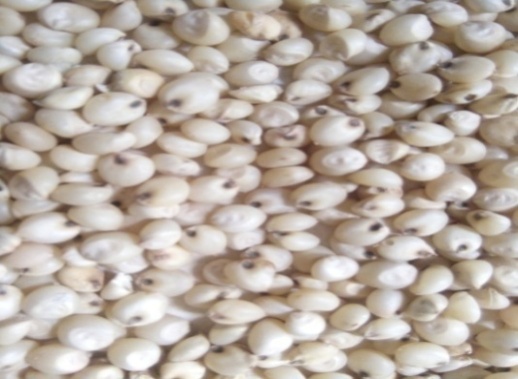 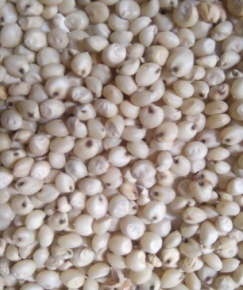 Gambar 3.1  Varietas Numbu			Gambar 3.2 Varietas KawaliSumber : Dokumentasi pribadi			Sumber : Dokumentasi pribad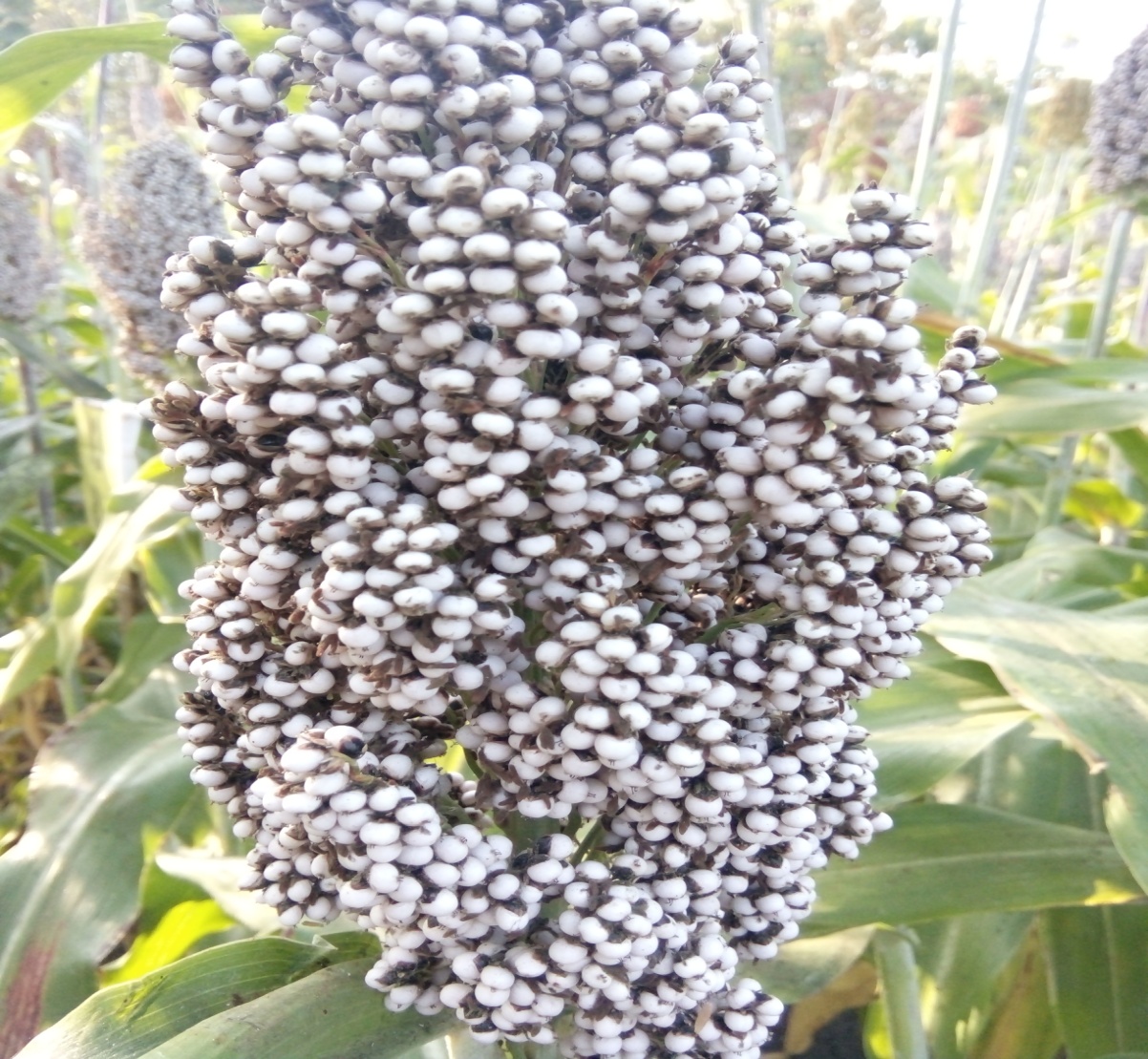 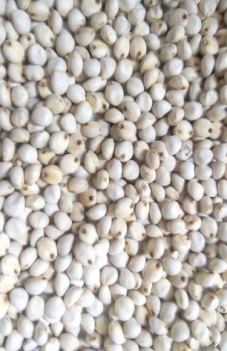 Gambar 3.3  Varietas KD-4		           	Gambar 3.4  Varietas Super-1Sumber : Dokumentasi pribadi		Sumber : Dokumentasi pribadi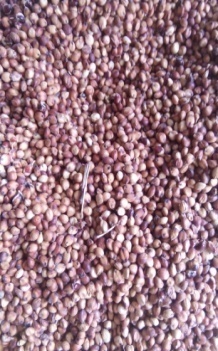 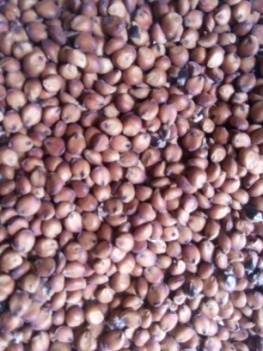 Gambar 3.5  Varietas Suri 3 Agitan		Gambar 3.6  Varietas Suri 4 AgitanSumber : Dokumentasi pribadi		Sumber : Dokumentasi pribadi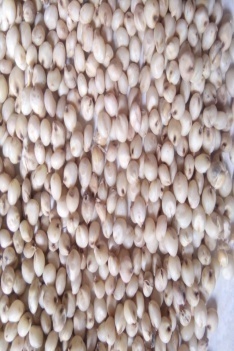    Gambar 3.7  Varietas Suri 5 Agitan    Sumber : Dokumentasi pribadiPeralatan pertanian yang dibutuhkan meliputi :  Termometer max-min, Traktor, alat tugal, pagar paranet, cangkul, garu, gembor dan sprayer).  Alat-alat pengukuran yang dibutuhkan meliputi :  kamera, timbangan, penggaris/meteran, plastik dan buku.Metode PenelitianPenelitian menggunakan Rancangan Acak Kelompok  (RAK) dengan satu faktor, yaitu :V1 : Varietas NumbuV2 : Varietas Kawali V3 : Varietas KD -4V4 : Varietas Super -1 V5: Varietas Suri 3 Agitan V6 : Varietas Suri 4 Agitan 	V7 : Varietas Suri 5 Agitan Jumlah perlakuan tujuh dengan tiga ulangan, sehingga diperoleh 21 satuan percobaan. Denah petak percobaan ditunjukkan pada Gambar 3.8 dan petak pengambilan sampel pada Gambar 3.9. Gambar 3.8 Denah PercobaanKeterangan :V1	: Varietas NumbuV2	: Varietas KawaliV3	: Varietas KD-4V4	: Varietas Super-1V5	: Varietas Suri 3 Agitan V6	: Varietas Suri 4 Agitan V7	: Varietas Suri 5 Agitan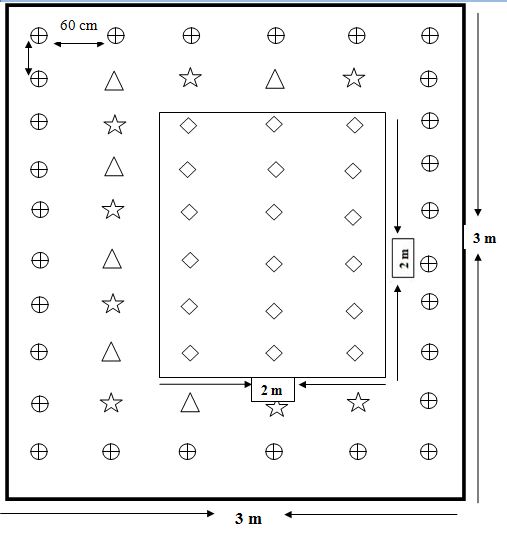 Gambar 3.9. Denah petak pengambilan sampel dan denah petak panenKeterangan :					: Tanaman border					: Tanaman Sampel					: Tanaman panenJarak Tanam				:  25 x 60 cmJumlah populasi perpetak		: 60 TanamanJumlah populasi tanaman sampel	: 8 tanaman sampelUkuran petak panen			: 2 m x 2 mJumlah tanaman panen		: 18 tanamanPelaksanaan PenelitianPersiapan lahanTahap persiapan meliputi pembersihan lahan dari tanaman sebelumnya dan gulma, pengolahan tanah menggunakan taktor. Traktor berfungsi membalik tanah dan menggemburkannya.Selanjutnya lahan dibersihkan dan dipetak sesuai dengan jumlah unit percobaan dengan ukuran 24 m x 11,5 m, ukuran petak 3 m x 3m, Saluran drainase dibuat dengan kedalaman 50 cm dan lebar 75 cm mengelilingi seluruh petak. Jarak tanam 60 x 25 cm dengan kedalaman lubang tanam 5 cm.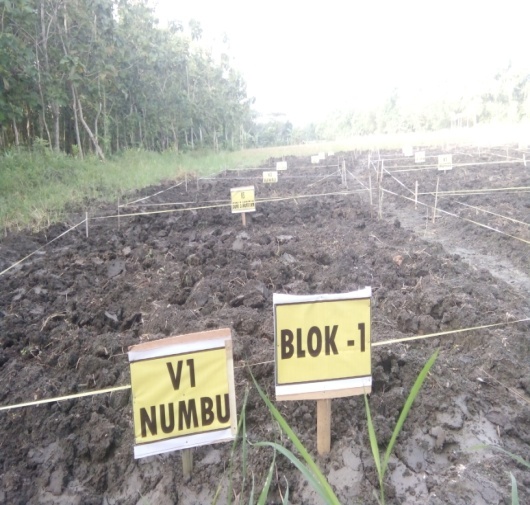 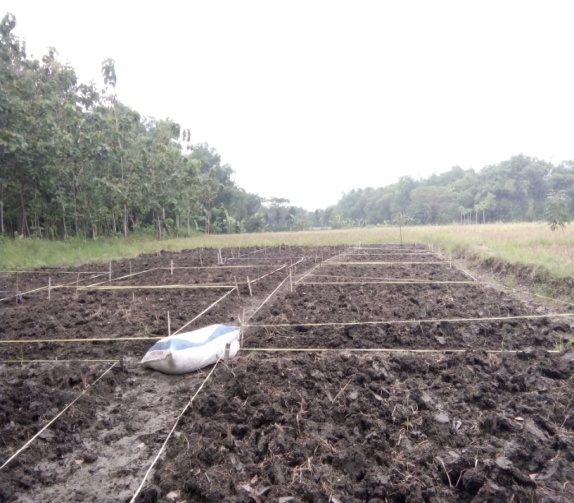     Gambar 3.10 Persiapan lahan			Gambar 3.11 Lahan Penelitian   Sumber : Dokumentasi Pribadi	  	Sumber : Dokumentasi Pribadi	Persiapan BenihBenih yang digunakan diperoleh dari Balai Penelitian dan Pengembangan tanaman serealia Maros Sulawesi Selatan. Benih sorgum yang baik digunakan memiliki ciri-ciri sebagai berikut : bentuk bulat halus, warna seragam sesuai varietas, tahan rebah, tahan rontok, tahan terhadap hama dan penyakit dan tidak tercamput benih lain. Kebutuhan benih sorgum 180 benih/300 cm2 ditentukan persatuan luas lahan dan ditentukan jarak tanam. 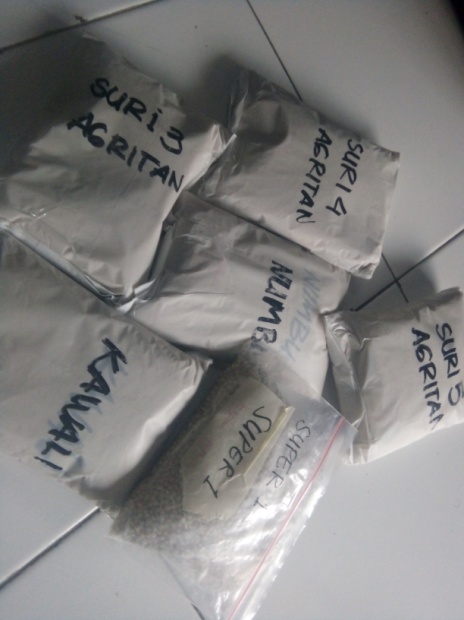 Gambar 3.12 Persiapan BenihSumber : Dokumentasi PribadiPenanaman Penanaman sorgum dilakukan di lahan sawah tadah hujan musim tanam ke-3 dengan cara tanah yang ditelah diolah kemudian ditugal dengan kedalaman 5 cm dan jarak tanam 60 x 25 cm. Tiap lubang tanam di isi 2 benih sorgum. 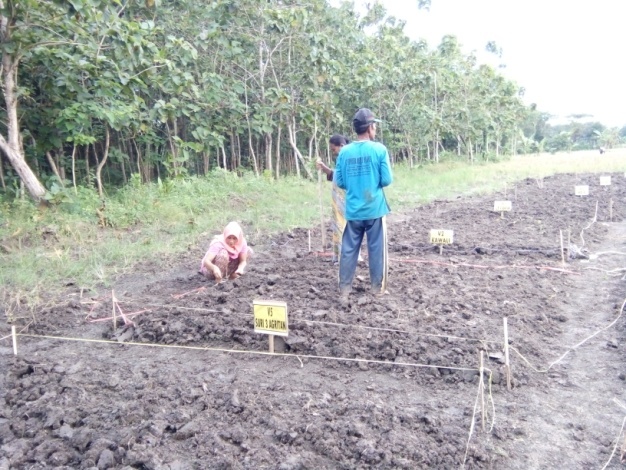 Gambar 3.13 PenanamanSumber : Dokumentasi Pribadi Tahap Pemeliharaan Tanaman sorgum3.3.4.1 PemupukanDalam pertumbuhannya tanaman sorgum membutuhkan pemupukan  Pupuk yang utama diperlukan tanaman sorgum adalah pupuk nitrogenTabel 3.1 Umur pemupukan dan dosis tanaman sorgum Sumber : Dinas Pertanian Kecamatan Babat, 2017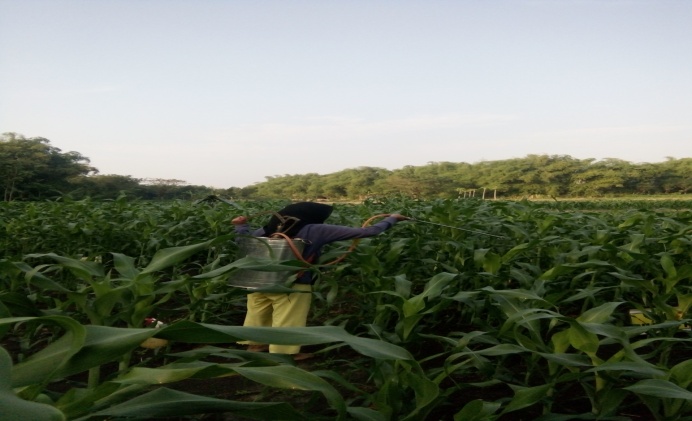 Gambar 3.14 PemupukanSumber : Dokumentasi PribadiPenjarangan Penjarangan dilakukan pada saat 2 MST, yaitu dengan cara  mengurangi (mencabut) jumlah tanaman menjadi 1 tanaman perlubang tanam. 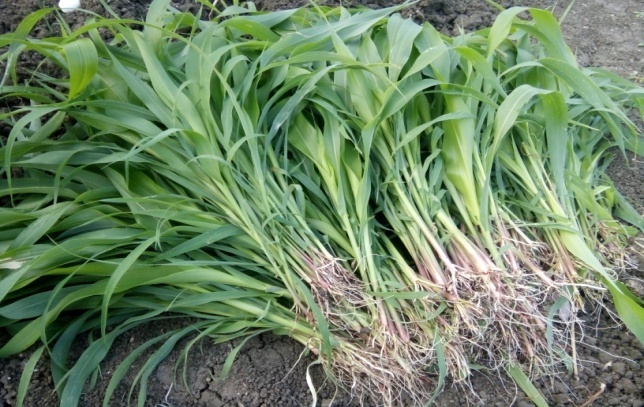 Gambar 3.15 PenjaranganSumber : Dokumentasi PribadiPengairanTanaman sorgum merupakan tanaman yang tahan terhadap kekeringan namun ada 2 masa kritis dimana tanaman sorgum benar-benar membutuhkan air.Tabel 3.2 fase pengairan dan cara pengairan tanaman sorgumSumber : Balai Pengembangan Tanaman Serealia, 2013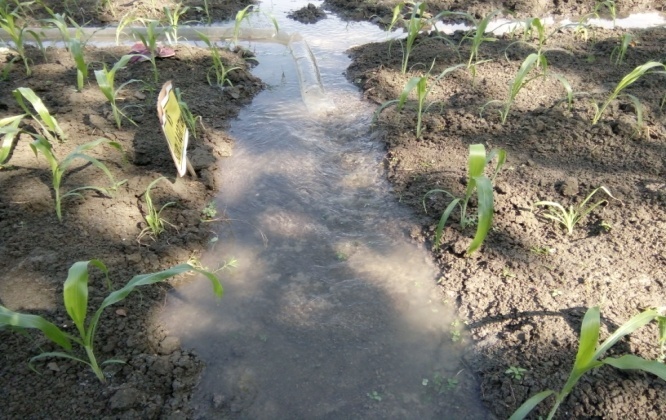 Gambar 3.16 PengairanSumber : Dokumentasi PribadiPenyianganKompetisi antara tanaman sorgum dan gulma yang akan mengakibatkan tanaman sorgum minim mendapatkan nutrisi maka di perlu dilakukan penyiangan. Penyiangan pertama dilakukan umur 21 hari setelah tanam (HST) dan penyiangan kedua dilakukan umur 54 hari, bersamaan dengan pembumbunan. Penyiangan dilakukan menggunakan tangan (dicabut) dan cangkul. Penyiangan berikutnya disesuaikan dengan populasi gulma. Gulma yang sudah dicabut dibuang ke luar area sawah.Pengendalian OPTPerlindungan terhadap penyebaran Organisme Penganggu Tanaman (OPT) dilakukan pemantauan setiap hari. Pengendalian hama dan penyakit dilakukan jika tanaman meunjukkan gejala-gejala serangan. Cara dan waktu pengendalian bergantung pada jenis hama dan penyakit yang menyerang. Jika serangan masih diambang batas wajar pencegahan dilakukan dengan cara tradisional, saat serangan OPT mencapai ambang batas normal, maka pengendalian menggunakan pestisida kimia sesuai dengan anjuran.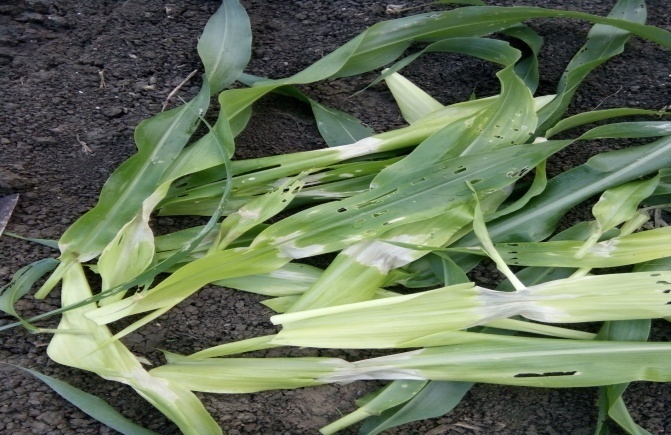 Gambar 3.17 Salah satu cara pengendalian OPTSumber : Dokumentasi PribadiPanenPada penelitian ini menggunakan tujuh varietas berbeda, setiap varietas memiliki waktu panen yang berbeda. Sorgum siap dipanen jika biji sudah bernas dan keras, tidak dapat ditekan dengan kuku, daun serta malai menguning. Cara panenPanen dilakukan dengan cara memangkas tangkai mulai 7,5 - 15 cm dibawah bagian biji dengan menggunakan sabit. Hasil pemangkasan kemudian diikat.Waktu panenSorgum dipanen apabila biji dianggap telah masak optimal, biasanya ± 45 hari setelah bakal biji terbentuk.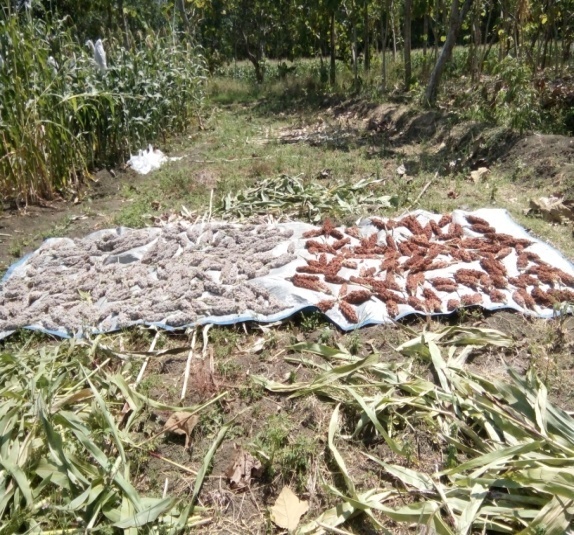 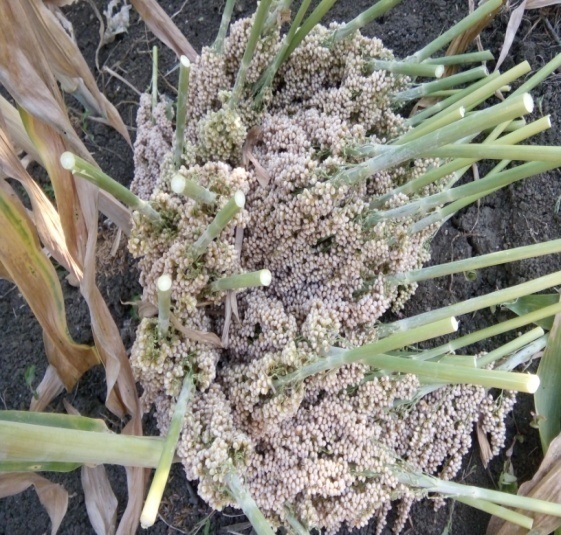     Gambar 3.18 Pemanenan			Gambar 3.19 Pengeringan   Sumber : Dokumentasi Pribadi		Sumber : Dokumentasi PribadiPengamatanPengamatan yang dilakukan yaitu pada tanah, tanaman Sorgum fase vegetatif, tanaman sorgum fase generatif, dan growing degree days.Analisis TanahAnalisis tanah dilakukan pada bulan Februari, Sampel tanah diambil secara komposit dari beberapa titik pada lahan yang akan digunakan untuk budidaya tanaman sorgum. Analisis tanah dilakukan di laboratorium tanah jurusan tanah universitas Brawijaya Malang. Analisis yang dilakukan yaitu unsur N (Nitrogen total), P (Fospor), K (Kalium), Na, Ca, Mg, Bahan Organik (C-Organik),  dan pH (derajat keasaman) tanah.  Pengamatan TanamanVariabel Pertumbuhan TanamanPengamatan dilakukan dengan cara non destruktif (tidak merusak). variabel pengamatan pertumbuhan antara lain :Laju perkecambahanPengamatan perkecambahan dilakukan mulai saat munculnya koleoptil ke permukaan tanah. Pengamatan dilakukan setiap hari mulai umur 3 hari setelah tanam (HST) sampai 10 HST. Laju perkecambahan dihitung dengan menggunakan rumus :Laju perkecambahan 	= N1T1  +  N2T2 + ......... + N10T10    ∑ total benih yang berkecambahKeterangan :N	=  jumlah benih yang berkembah setiap hariT	= jumlah waktu antara awal pengujian sampai dengan akhir akhir waktu pengamatanTinggi Tanaman (cm)Pengukuran tinggi tanaman dilakukan dengan cara mengukur tinggi tanaman sorgum dari permukaan tanah hingga ujung  daun tertinggi dengan satuan cm.  Alat ukur yang digunakan adalah meteran roll 25 m.  Pengukuran saat tanaman berumur 7 hst, 14 hst, 21 hst, dan 28 hst.Jumlah daunJumlah daun diketahui dengan cara menghitung jumlah helai daun tanaman sorgum pada masing - masing sampel tanaman. Daun yang dihitung adalah daun yang telah membuka penuh dan berwarna hijau. Jumlah daun dihitung sejak muncul daun pertama sampai munculnya daun bendera. Penghitungan jumlah daun dilakukan pada saat tanaman berumur 7 hst, 14 hst, 21 hst, dan 28 hst.Variabel hasilUmur panenKriteria siap panen adalah dengan cara melihat warna kulit, bentuk buah, ukuran, daun menguning, biji keras dan biji mudah dipetik. Dengan alat yang digunakan adalah kalender.Panjang malai (cm)Panjang malai diukur dengan cara mengukur panjang malai tanaman panen dari pangkal malai hingga ujung malai, pengamatan dilakukan saat panen.Jumlah anak malai/tanaman (helai)Cara menentukan jumlah anak malai dengan menghitung jumlah anak malai pada 3 sampel tanaman panen yang sudah dipipil bijinya dalam satuan helai. Dengan alat yang digunakan adalah counter.Jumlah biji/tanaman (butir)Menghitung jumlah biji pertanaman dilakukan dengan cara menghitung jumlah biji tanaman panen yang telah dipipil pada 3 sampel tanaman panen. Dengan alat yang digunakan adalah counterBobot kering 1000 biji (g)Menimbang 1000 biji dilakukan dengan cara menimbang biji setelah dipipil yang telah dihitung dengan cara manual (dihitung perbiji) pada seluruh tanaman panen. Pengamatan dilakukan pada saat panen.Bobot kering biji/tanaman (g)Cara mengetahui dengan menimbang bobot biji/tanaman (3 sampel tanaman panen) yang telah dikeringkan selama kurang lebih 3 hari dan telah dipipil dan dibersihkan sampai bersih dari kotoran.Bobot kering  biji (ton/ha)Cara mengetahui bobot biji ton/ha dilakukan dengan cara mengonversi bobot kering biji/petak panen ke ton/ha. Bobot segar berangkasan/tanaman Menghitung bobot segar brangkasan dilakukan dengan menimbang brangkasan tanaman pada petak panen.Pengamatan growing degree daysSecara matematik perhitungan tersebut dapat dinyatakan dengan formula SP0 =  n     - tbI=iKeterangan : SP0		= Akumulasi panas sampai hari ke - n (oCd) Tmax 		= Suhu maksimal harian (oC) Tmin 		= Suhu minimum harian (oC) Tb 		= suhu dasar (oC) i 		= Hari setelah tanam n 		= hari mulai tanam pada fase perkembangan tertentuTabel 3.3 Pengamatan Fase pertumbuhan, alat dan cara pengamatan growing degree days3.5 Analisis Ragam (Anova)Analisis ragam dilakukan untuk mengetahui pengaruh nyata perlakuan melalui Uji F 5%. Perlakuan yang memperlihatkan pengaruh signifikan terhadap pertumbuhan dan komponen hasil kemudian diuji lebih lanjut oleh Duncan’s multiple range test dengan taraf signifikasi 5%, adapun formulasi uji Duncan adalah sebagai berikut :.Keterangan : R (ρ, v, α) 	: tabel nilai kritis uji perbandingan berganda Duncan ρ 		: jumlah perlakuan dikurangi 1 (sebanyak p -1) v 		: derajat bebas galat (db galat) α 		: taraf nyata yang digunakan KTG 		: kuadrat tengah galat r 		:jumlah ulangan pada tiap nilai tengah perlakuan yang dibandingkan 3.6 Analisis growing degree daysAdapun cara menganalisis growing degree days (GDD) adalah dengan  formulasi sebagai berikut :SP0 =  n     - tbI=iKeterangan : SP0		= Akumulasi panas sampai hari ke - n (0Cd) Tmax 		= Suhu maksimal harian (0C) Tmin 		= Suhu minimum harian (0C) Tb 		= suhu dasar (0C) i 		= Hari setelah tanam n 		= hari mulai tanam pada fase perkembangan tertentuPemupukanWaktu aplikasiJenis pupukJumlah dosisPemupukan 1Umur tanaman 14 hstPupuk PhonskaPupuk UREA15 Kg/ha15 kg/haPemupakan 2Umur tanaman 45 hstPupuk PhonskaPupuk UREA20 Kg/ha20 Kg/haFaseUmur tanamanCara pelaksanaanFase vegetatif 1-30 hst Dengan cara lahan sawah digenangi atau tanah cukup basahFase generatif 30–60 hstDengan cara lahan sawah digenangi atau tanah cukup basahFase VegetatifAlatCara pengamatanPerkecambahan(3-15 hst)Termometer max/minPengamatan perkecambahan dilakukan setiap hari pada jam 07.00 wib dengan mengukur suhu max-min. Pengamatan perkecambahan dimulai dari tumbuhnya tunas diatas tanah sampai munculnya daun pertama. Munculnya pelepah daun ketiga (20 hst)Termometer max/minPengamatan munculnya pelepah daun ketiga daun dilakukan setiap hari pada jam 07.00 wib dengan mengukur suhu max-min. Pengamatan Munculnya pelepah daun ketiga dimulai saat pelepah daun ketiga muncul sampai daun kelima terlihat.Daun kelima terlihat (25 hst)Termometer max/minPengamatan munculnya daun kelima dilakukan setiap hari pada jam 07.00 wib dengan mengukur suhu max-min. Pengamatan Munculnya daun kelima,  dimulai saat daun kelima muncul sampai deferensiasi titik tumbuh.Deferensiasi titik tumbuh (35 hst)Termometer max/minPengamatan tahap deferensiasi titik tumbuh  dilakukan setiap hari pada jam 07.00 wib  dengan mengukur suhu max-min. Pengamatan deferensiasi titik tumbuh,  dimulai saat deferensiasi titik tumbuh (mulai membentuk primordial bunga, sepertiga jumlah daun sudah benar-benar berkembang dan batang tumbuh dengan cepat) sampai masuknya fase vegetatif atau munculnya daun bendera.Fase GeneratifAlatCara PengamatanMunculnya daun bendera (40 hst)Termometer max/minPengamatan pembetukan daun bendera dilakukan dengan mengukur suhu udara max-min pada saat daun bendera mulai muncul sampai awal pembentukan malai (malai mulai memanjang dalam daun bendera), pengamatan dilakukan setiap hari pada jam 07.00 wib. Pembentukan Malai (50-65 hst)Termometer max/minPengamatan pembetukan malai dilakukan dengan mengukur suhu udara max-min pada saat malai mulai memanjang dalam daun bendera sampai mengelembungnya daun bendera. Pengamatan dilakukan setiap hari pada jam 07.00 wib.Pembentukan Bunga (75 hst)Termometer max/minPengamatan pembentukan bunga dilakukan dengan mengukur suhu udara max-min pada saat bunga pertama mulai muncul di malai sampai bunga muncul 50%. Pengamatan dilakukan setiap hari pada pukul 06.00 wib.Fase ProduksiAlatCara PengamatanBiji masak susu(85 hst)Termometer max/minPengamatan saat biji mulai masak susu dilakukan dengan mengukur suhu udara max-min pada saat biji mulai masak susu sampai biji mengeras. Pengamatan dilakukan setiap hari pada pukul 07.00 wib.Pengerasan biji (95 hst)Termometer max/minPengamatan saat biji mulai masak susu dilakukan dengan mengukur suhu udara max-min pada saat biji mulai mengeras sampai biji matang fisiologis. Pengamatan dilakukan setiap hari pada pukul 07.00 wib.Biji matang fisiologis (105-115 hst)Termometer max/minPengamatan saat biji telah matang fisiologis dilakukan dengan mengukur suhu udara max-min pada saat telah matang fisiologis dengan ciri biji keras dan daun menguning. Pengamatan dilakukan setiap hari pada pukul 07.00 wib.